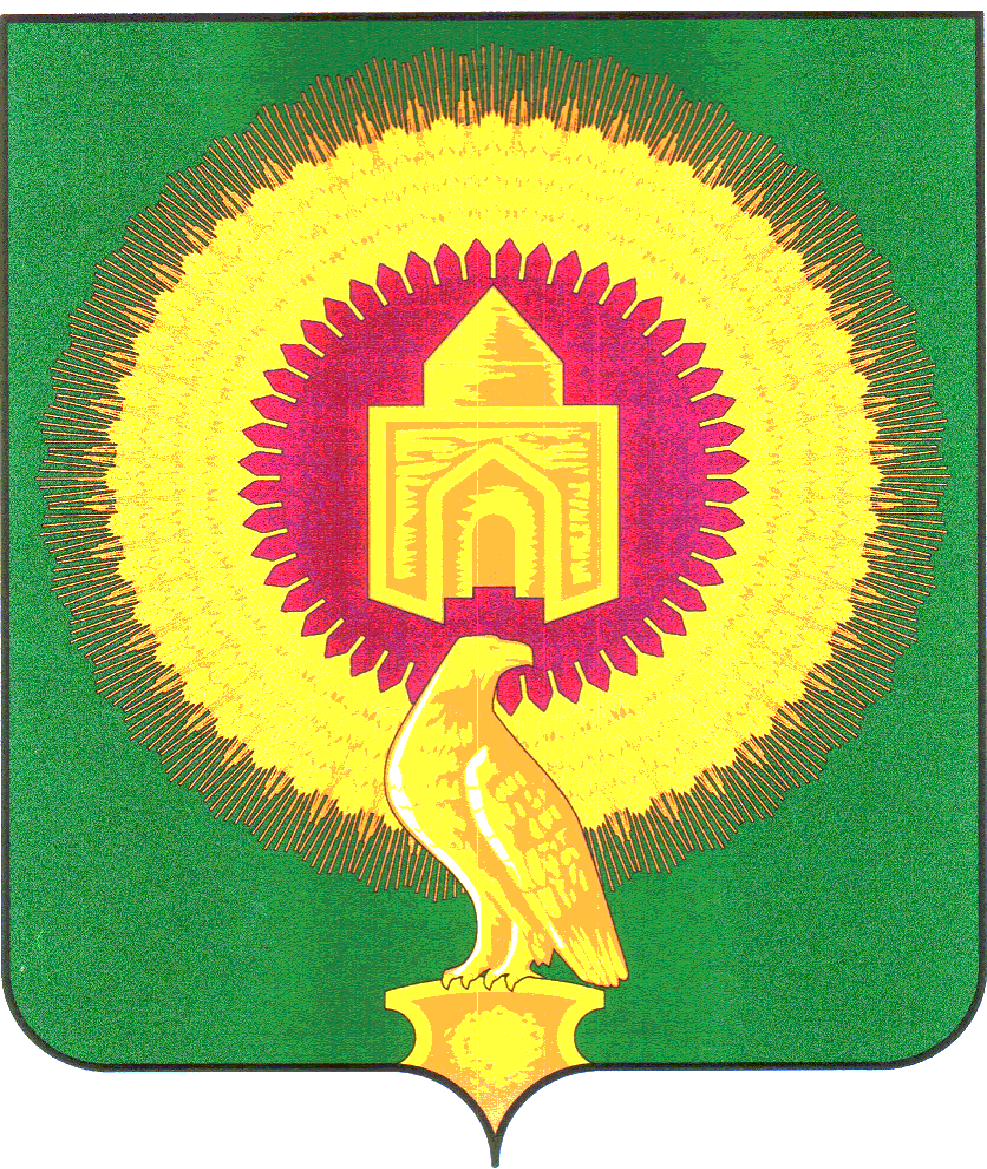 СОВЕТ ДЕПУТАТОВАЯТСКОГО СЕЛЬСКОГО ПОСЕЛЕНИЯВАРНЕНСКОГО МУНИЦИПАЛЬНОГО РАЙОНАЧЕЛЯБИНСКОЙ ОБЛАСТИРЕШЕНИЕот 08 декабря 2022 года 	№  24О внесении изменений вРешение Совета депутатовАятского сельского поселенияВарненского муниципального районаЧелябинской областиот 10.11.2022 года № 16В соответствии с частью 4 статьи 15 Федерального закона от 06.10.2003 года № 131-ФЗ «Об общих принципах организации местного самоуправления в Российской Федерации», Решения Совета депутатов Аятского сельского поселения от 06.10.2020 года № 25 «Об утверждении Порядка заключения соглашений между органом местного самоуправления Аятского сельского поселения и органами местного самоуправления Варненского муниципального района о передаче осуществления части полномочий по решению вопросов местного значения», Устава Аятского сельского поселения, Совет депутатов Аятского сельского поселенияРЕШАЕТ:1. Изложить Приложение 1 к Решению Совета депутатов Аятского сельского поселения Варненского муниципального района Челябинской области от 10.11.2022г. № 16 «О принятии части полномочий по решению вопросов местного значения от Варненского муниципального района на 2023 год» в новой редакции, согласно Приложения к настоящему Решению.2. Контроль за исполнением настоящего Решения возложить на главу Аятского сельского поселения А.А.Лосенкова.3. Настоящее Решение вступает в силу со дня его подписания и обнародования.Глава Аятского сельского поселения	______________	А.А. ЛосенковПредседатель Совета депутатов	______________	Е.Г. ВирясоваПриложение к решению Совета депутатовАятского сельского поселенияВарненского муниципального районаЧелябинской областиот 08 декабря 2022 года № 24Финансирование принимаемых полномочийтыс.рублей№ п\пНаименование муниципального образованияПринимаемые полномочия в соответствии с № 131-ФЗ от 06.10.2003 г.Принимаемые полномочия в соответствии с № 131-ФЗ от 06.10.2003 г.№ п\пНаименование муниципального образованияп.5 ч.1 ст.14п.22 ч.1 ст.141Варненский муниципальный район1658,9022,37